Date of visit: __________________  Time home safety visit starts: _______Name: _________________________________________________________ Home phone: ___________________________________________________Street address: ___________________________________ #: ____________City and state: ____________________________________ ZIP: __________□←REVISIT? Check if this is a revisit to a home for which a form was previously submitted (e.g., when no one was home at first). PLEASE DO NOT LEAVE ANY QUESTIONS BLANK. 
IF THE ANSWER TO A QUESTION IS “0” OR “NONE”, ENTER “0”. 1.	Type of home Detached house	 Mobile home	 Duplex Multifamily	 Townhouse	 Other ___________________2.	If entry to residence was not possible, why not? (primary reason only) No one home 	 Occupant refused entry (Why? Fill in.) Minor only 		 Language barrier	 Other 	 Vacant home/lot3. Names of fire department representatives making the visit: 4. Positions of fire department representatives making the visit 
(check all that apply) Firefighter 	 Social worker	 Health care worker Prevention Bureau 	 Community volunteer Other 	PRIVATE FIRE ALARM SYSTEM5.	Was a private fire alarm system present? (do not test) 	 Yes     No    If Yes:       5a. Did the private fire alarm system appear to be working? 	 Yes     No	 5b. # of smoke alarms in the private fire alarm system		NUMBER OF SMOKE ALARMS ON ARRIVAL6.	# of working smoke alarms (excluding private system)		7.	# of non-working smoke alarms (excluding private system)		INSTALLATIONS 8.	# of alarm(s) installed (fill in the quantity)First Alert Ionization Lithium		LifeTone Bedside Alarm		Other (specify) _______________________________		9.	Total number of alarms installed		       9a. If no alarms were installed, why? 	REPLACEMENTS10.	# of working smoke alarms replaced (e.g., because of age)		11.	# of non-working smoke alarms whose batteries were replaced 		12.	Total number of working smoke alarms at end of visit		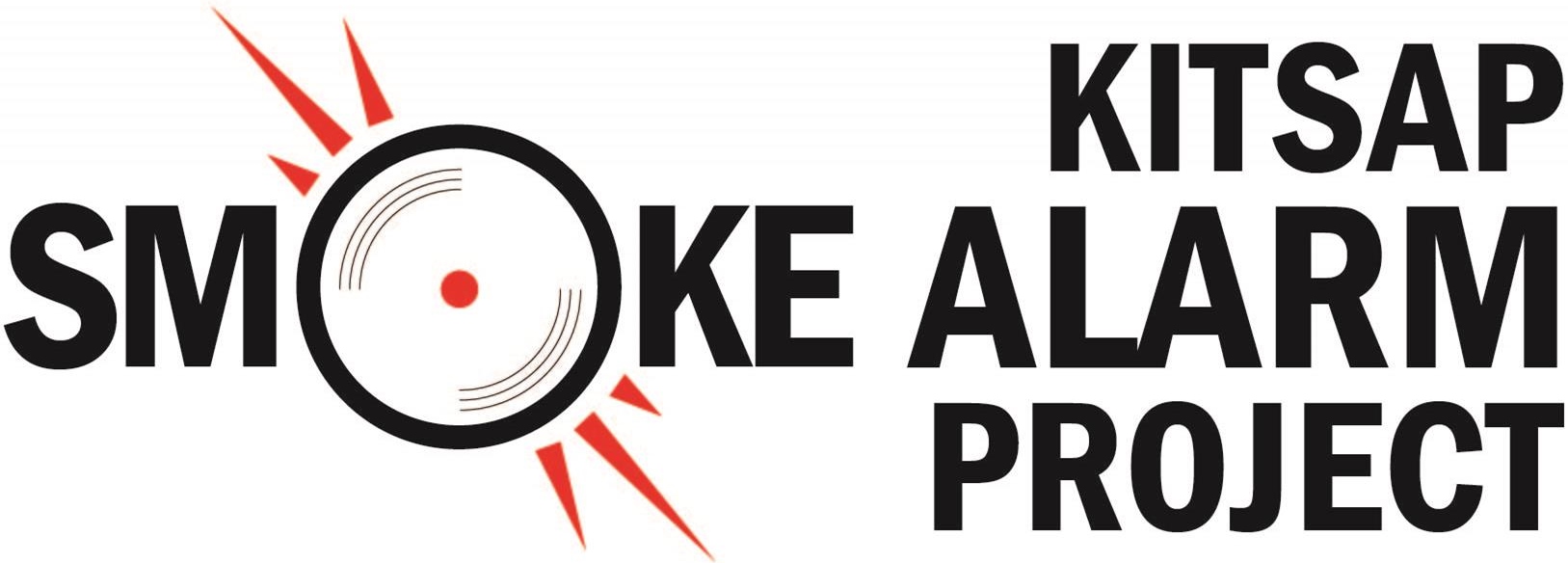 CODE REQUIREMENTS13.	Did the home end up with the number of 
working smoke alarms required by code?	 Yes     No     If No:        13a. Why not?               Not enough time during visit	              Not enough smoke alarms              Occupant refused (Why? Fill in.)		 13b. Was the occupant advised of the number of 
          smoke alarms required to meet code? 	 Yes     NoEDUCATION PROVIDED14.	Occupant instructed on (check all that apply): Smoke alarms 	 Heating safety 	 Cooking safety Escape planning 	 CO safety	 Residential sprinklers Smoking safety	 Candle safety	 No instruction provided Child fire safety	 Other	15.	Ask occupant: Do you have a fire escape plan? 	 Yes     No     If Yes:        15a. Was the fire escape plan practiced in the last year? 	 Yes     No        15b. Where is your meeting place? 	 Credible site  Not credible site 16.	Occupant given written materials on:  Smoke alarms 	 Heating safety 	 Cooking safety Escape planning 	 CO safety	 Residential sprinklers Smoking safety	 Candle safety	 No written materials left Child fire safety	 Other	DEMOGRAPHICS Ask occupant:17.	Do you own or rent your home?	 Own     Rent18.	How many people live in your home?		19.	How many children in the home are under age 5?		20.	How many people in the home are over age 65?		21.	How many people in the home are physically or 
mentally challenged, e.g., deaf, hard of hearing, blind, 
vision impaired, mobility impaired, or other physical or 
mental challenges?		22.	How many people in the home are smokers?		23.	What is the race or ethnic group of the people in this household? 
(can check more than one: e.g., White and Hispanic)  American Indian or Alaska Native	 Asian Black or African American	 Hispanic or Latino  Native Hawaiian or Other Pacific Islander	 White  Other 	Time home safety visit ended:_____________The Kitsap Smoke Alarm Project, (funded by a FEMA-AFG awarded to the Kitsap County Fire Chiefs Association), is providing alarms at no cost to the residents of Kitsap County. In recognition of this, the Kitsap Smoke Alarm Project is not making any warranties as to the effectiveness of the equipment provided or installed. The only warranties applicable are those of the manufacturer. I, the undersigned, understand that I am voluntarily participating in this service. By signing this disclaimer, I agree that my spouse, heirs, and assigns will also be bound by the terms of the disclaimer. In recognition of the facts, I agree to hold harmless, the Kitsap Smoke Alarm Project, the Kitsap County Fire Chiefs Association, its agents, and all Fire Departments within Kitsap County, for any negligence in the installation of and/or providing of alarm(s).Signed: __________________________________________  Date:	Program representative/witness:	